Safe Operating ProcedureTRACTORDo not use this machine unless you are authorised and have been instructed in its safe use and operation POTENTIAL HAZARDSEntanglement in PTO	Noise	Rollover	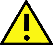 PRE-USE CHECKSEnsure following in sound condition:seatbelt, roll over protective structure (ROPS), falling objects protective structure (FOPS) (where fitted) power take-off (PTO) guard.Make any adjustments to suit user (e.g. seat)Report faulty/suspect machinery immediately.Check the three-point linkage, pneumatic and hydraulic systems are functioning.Use only implements that meet the specifications listed in the vehicle operation manual.Ensure tractor driver is trained and competent and if driving on public roads, appropriately licensed.If the tractor is used on public roads, ensure that all lights and warning devices are operational and the vehicle is registered.SETUP and USENever start or operate levers from anywhere other than the seat.Before starting the tractor, ensure all levers are in their neutral positions, the parking brake is engaged and the clutch and PTO are disengaged.Do not operate or idle engine in a non-ventilated area.Pull only from the drawbar or hitch.Drive at speed slow enough to keep control over unexpected hazards.Do not operate near ditches, holes or embankments, which may collapse under the tractor’s weight.Always reverse when going up a steep slope. Avoid slopes that are too steep for safe operation (refer to manufacturers instructions).Do not dismount from a tractor while the engine is running unless the vehicle has completely stopped, the transmission is in park position and the parking brake is fully engaged.Ensure that no person or animal is endangered when operating the equipment.[insert manufacturer setup and use process here]PACKUPWhen stopping the tractor:Park on even ground, disengage the PTO and lower all implements.Place all control levers in their neutral positions, apply the parking brake, turn off the engine and remove the keys.Ensure the tractor has come to a complete stop before dismounting. DO NOTDo not use faulty equipmentDo not use if guards are not in placeNever carry passengers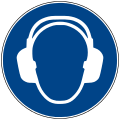 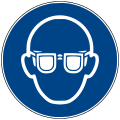 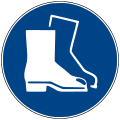 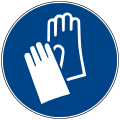 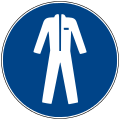 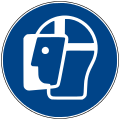 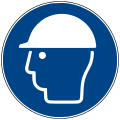 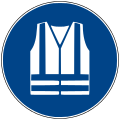 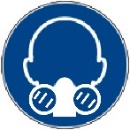 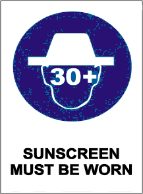 Other PPE (list):